         К А Р А Р                                                                        ПОСТАНОВЛЕНИЕ13.08.2021г.                                                                                                          № 119О мерах по предупреждению и ликвидации  пожаров  на территории   сельского поселения  Скворчихинский  сельсовет  муниципального района Ишимбайский район в 2021 году в пожароопасный  период.     В целях подготовки и организации тушения пожаров (в том числе  лесных) на территории  сельского поселения Скворчихинский  сельсовет муниципального района в 2021 году, недопущения материального ущерба, предотвращения угрозы жизни и здоровью людей, соблюдения Правил пожарной безопасности , администрация сельского поселенияПОСТАНОВЛЯЕТ:     1. Утвердить:     1.1.  Мероприятия по защите населённых пунктов и объектов учреждений на тушение  пожаров в 2021 году по СП Скворчихинский  сельсовет муниципального района Ишимбайский район Республики Башкортостан.     2. Установить срок пожароопасного периода на территории сельского поселения с установлением  пожарной опасности и до установления устойчивой погоды.     3.Организовать выполнение, утверждённых настоящим постановлением, мероприятий по защите населённых пунктов и объектов  от  пожаров в 2021 году.     4.  Обеспечить проведение противопожарных мероприятий и участие в тушении лесных пожаров на землях запаса, находящихся в муниципальной собственности.     5. В срок до 16.08.2021 года-- провести ревизию технического состояния и возможности использования источников наружного противопожарного водоснабжения. Оборудовать все источники наружного противопожарного водоснабжения соответствующими указателями.     -- привести в надлежащее состояние подъезды к естественным и искусственным источникам наружного противопожарного водоснабжения.     --изготовить информационные стенды, аншлаги и стандартные знаки о предупреждении пожаров, запрещении въезда в леса. При введении особого противопожарного режима на территории поселения установить вышеназванные информационные предупреждающие знаки при выезде из населённых пунктов     6. Организовать среди населения пропаганду по соблюдению правил пожарной безопасности в ЛПХ и лесах с использованием информационных листовок  и памятков.     7.   Привлечь  волонтеров,  имеющих  технику  с емкостями,  в целях тушения пожаров в границах сельского поселения.    8.    Контроль за выполнением настоящего постановления оставляю за собой.     9. Настоящее постановление вступает в силу после его официального опубликования (обнародования).Глава сельского поселения                                                     С.А. Герасименко                                                                                              УТВЕРЖДЕН                                                                                      постановлением администрации                                                                                                          от 13.08.2021 № 119 Мероприятияпо защите населенных пунктов и лесных массивов сельского поселения Скворчихинский сельсовет в 2021 в пожароопасный периодОт 16.08.2021 г. №02-28/262На № 299  от « 16 » августа 2021 г.                                         Первому заместителю главы                                                       администрации по промышленности,                                                сельскому хозяйству и торговле                                                                   Ишемгулову А.А.СПИСОКтранспортных средств, имеющихся в сельском поселении в организациях и у частных лицСПИСОКПТВ (пожарно-техническое вооружение), техники, мотопомп, ранцевых огнетушителей по СП Скворчихинский сельсоветГлава сельского поселения                                                          С.А. ГерасименкоБашҡортостан Республикаһы Ишембай районы муниципаль районы Скворчиха ауыл советы  ауыл биләмәһе хакимиәте   Мәктәп урамы, 8, Скворчиха  ауылы, Ишембай районы, Башкортостан РеспубликаһыТел. Факс: 8(34794) 2-88-74, e-mail: mail@skvorhiha.ru	ОГРН 1020201773327,		 ИНН 0226001302 КПП 026101001	Р/с 40204810700000001210 отделение – НБ Республика Башкортостан г.Уфа, БИК 048073001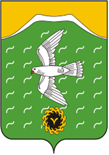 Администрация  сельского поселения Скворчихинский сельсовет    муниципального района  Ишимбайский район   Республики БашкортостанШкольная ул., д.8, с.Скворчиха, Ишимбайский район, Республика Башкортостан, 453226Тел. Факс: 8(34794) 2-88-74, e-mail: mail@skvorhiha.ruОГРН 1020201773327, ИНН 0226001302 КПП 026101001,                                     Р/с 40204810700000001210 отделение – НБ Республика Башкортостан г.Уфа, БИК 048073001№ п/пНаименование мероприятияСрок исполненияОтветственные исполнители и лица, привлекаемые к исполнению1Провести корректировку сил и средств утвержденных Планом привлечения сил и средств для тушения пожаров и проведения аварийно-спасательных работ на территории сельского поселениядо 16.08.2021Глава СП,  руководители учреждений всех форм собственности2Провести практическую тренировку по теме: «Действие населения при обнаружении возгорания на территории населённого пункта или в его окрестностях»Глава СП, силы и средства, утверждённые планами привлечения сил и средств СП3Провести заседания комиссии по чрезвычайным ситуациям и пожарной безопасности сельского поселения:- о подготовке к пожароопасному сезону;- о готовности  к пожароопасному сезону.13.08.Глава сельского поселения 4Принять меры по обеспечению пожарной безопасности в границах населённых пунктов В течении  пожароопасного периодаГлава сельского поселения, ДПК5Произвести ремонт и подготовку специальной и приспособленной для целей пожаротушения техники, оборудования и средств пожаротушения.постоянноГлава сельского поселения, ДПК6Приспособить водовозные трактора для целей пожаротушения необходимым оборудованиемВ пожароопасный  периодГлава сельского поселения, 7Довести до населения порядок вызова пожарной охраны или добровольной пожарной дружиныпостоянноГлава сельского поселения 8Провести проверку готовности к тушению пожаров  добровольных пожарных дружинпостоянноГлава сельского поселения, 9Организовать и провести очистку территорий населённых пунктов и прилегающих к ним территорий от мусора, сухостоя и других сгораемых и легковоспламеняющихся материаловпостоянноГлава сельского поселения, руководители учреждений10При повышении пожарной опасности в установленном порядке вводить на территории поселения особый противопожарный режимВ течение  пожароопасного периодаГлава сельского поселения 11Проверить и при необходимости отремонтировать приспособления естественных водоисточников для целей пожаротушенияДо начала  пожароопастного периодаГлава сельского поселения 12Обновить минерализованные полосы вокруг населённых пунктов  по границе с лесными участками и поддерживать их в свободном от горючих материалов состоянииВ течение  пожароопасного периодаГлава сельского поселения 13Провести разъяснительную пропаганду среди населения по выполнению ст.34 Федерального закона от 21.12. 1994 №69-ФЗ «О пожарной безопасности», пунктов 8-12, 36,37 Постановления правительства РФ от 30.06. 2007 №417 «Об утверждении правил пожарной безопасности в лесах» постоянноГлава сельского поселения, члены ДПК14Обеспечить приведение в исправное состояние источников противопожарного водоснабжения (пожарные гидранты, водонапорные башни, подъезды к естественным и искусственным водоёмам), обеспечить соответствующее их обозначение и подъезды к нимпостоянноГлава сельского поселения, ДПК15Провести заседания комиссии по чрезвычайным ситуациям и пожарной безопасности сельского поселения:- о подготовке к пожароопасному сезону;- о готовности  к пожароопасному сезону.13.08.Глава сельского поселения 16Принять меры по обеспечению пожарной безопасности в границах населённых пунктов В течении  пожароопасного периодаГлава сельского поселения, ДПК17Произвести ремонт и подготовку специальной и приспособленной для целей пожаротушения техники, оборудования и средств пожаротушения.постоянноГлава сельского поселения, ДПК18Приспособить водовозные трактора для целей пожаротушения необходимым оборудованиемВ пожароопасный  периодГлава сельского поселения, 19Довести до населения порядок вызова пожарной охраны или добровольной пожарной дружиныпостоянноГлава сельского поселения Башҡортостан Республикаһы Ишембай районы муниципаль районы Скворчиха ауыл советы  ауыл биләмәһе хакимиәте     Мәктәп урамы, 8, Скворчиха  ауылы, Ишембай районы, Башкортостан республикаһыТел. Факс: 8(34794) 2-88-74, e-mail: mail@skvorchiha.ru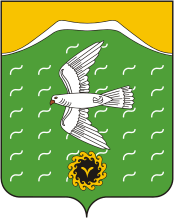 Администрация  сельского поселения Скворчихинский сельсовет    муниципального района  Ишимбайский район   Республики БашкортостанШкольная ул., д.8, с.Скворчиха, Ишимбайский район, Республика Башкортостан, 453226Тел. Факс: 8(34794) 2-88-74, e-mail: mail@skvorchiha.ru№ п/пСельское поселение, адресНаименование техникиОрганизация , частное лицо1с.Скворчиха, ул.Верхняя, д.67Трактор Беларус, колесныйПавленко Владимир Александрович, 893736996522с.Скворчиха, ул.Центральная, д.44Трактор Беларус, колесный, плугСтепанов Александр Дмитриевич,3с.Скворчиха, ул.Центральная, д.65Трактор Беларус, колесныйЮдичев Анатолий Григорьевич,8(34794)458174с.Кинзекеево, ул.Молодёжная, д.40Трактор Беларус, колесныйГизатуллин Финат Фаритович, 5с.Кинзекеево, ул.Первомайская, д.22Трактор Беларус, колесныйХалитов Забир Мидхатович, 891737181966с.Кинзекеево, ул.Первомайская, д.20Трактор Беларус, колесныйХасанов Ильдар Марсович,  893734625607д.Новониколаевка, ул.Береговая, д.8Трактор Беларус, колесныйМатвеев Андрей Владимирович, 891740365318с.Кинзекеево, ул.Молодёжная, д.16Трактор Беларус, колесный, плуг, мотопомпаХасанов Ильшат Марсович,891773025609с.Кинзекеево, ул.Первомайская, д.60Трактор Беларус, колесныйНургалин Зинфир Зиннатович, 89876138637 10с.Кинзекеево, ул.Первомайская, д.9Трактор Беларус, колесный, мотопомпаМирасов Ирек Ишмухаметович,8963894814011д.Юлдашево, ул.Загорная, д.36Трактор Беларус, колесный, плугСулейманов Ирек Ишмухаметович, 8987493263712д.Алакаево, ул.Озёрная, д.11Трактор Беларус, колесныйМирасов Айдор Ишбулдович, 8987058697313д.Алакаево, ул.Школьная, д.35Трактор Беларус, колесныйМурзагулов Рафаиль Хаварисович,89177415715П п/пСельское поселениеНаименование техникиНаименование ПТВмотопомпыРанцевые огнетушители1АСП Скворчихинский сельсовет. 8(34794)2-88-74, 89876235844, 89871370934 населениеТрактора- 13, плуги - 212ИП Глава КФХ Павлов С.В., 89177713511Трактора -2-(МТЗ-82-1; Т-150-1)3ИП Глава КФХ Привалов А.З., 8(34794)4-58-36, 89279220071, 89279220072Трактора-12 ( К-744-1, К-703-1, Т-150-4, МТЗ-82 -3, МТЗ-80-2, ДТ-75-1); Плуги-5; Цисцерна для воды-2 4ВПО с.Скворчиха, 8(34794)74-1-21Пожарная машина135Скворчихинский СК,89173719184 Кинзекеевский СДК, 89874977862  Алакаевский СК, 891776021743